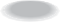 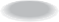 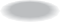 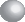 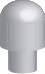 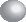 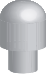 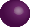 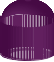 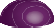 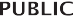 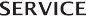 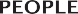 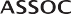 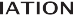 General Information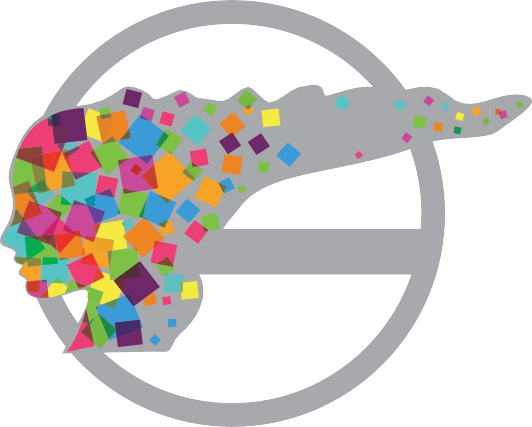 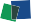 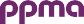 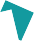 Submission DetailsWe may use your submission as a case study for publication both on the PPMA website and in broader Press activity.Please tick to say you agree for your submission to be used in this way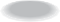 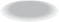 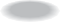 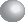 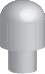 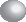 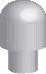 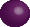 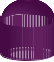 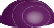 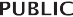 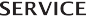 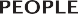 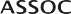 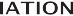 Submission Criteria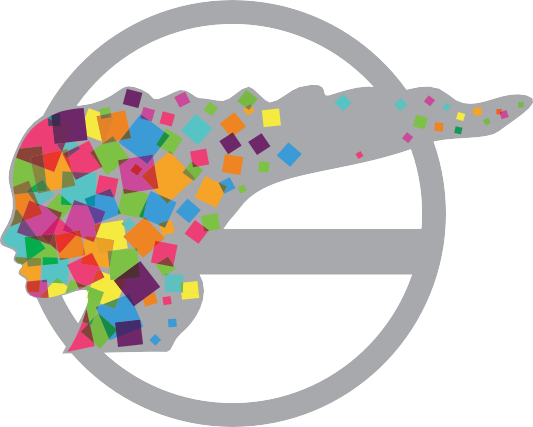 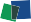 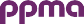 To enter, submit your response in Word format of up to 1,200 words, which addresses the following general criteriaThe impact your work has been had on the organisation and how you measured thisHow you involved key stakeholders in the workYour approach to the work/project and why this is different to work you normally undertake.Please also ensure that you address the Award Specific Judging criteria in your response.You can find more information on our website.Please attach your entry of up to 1,200 words to this form and if required a 1 page attachment (5mb max size) to support your entry and return to Karen Dorn: admin@ppma.org.uk by 5.30pm on Friday 5th January 2018.For more information, please visit www.ppma.org.uk/events-programmes/awards2018/CATEGORY ENTERED:Name:Organisation:Address:E-mail:Tel No:Organisation or individual to which thissubmission relates (if different from above):Approximate size of organisation(number of employees) if applicable:Number of employees covered by theinitiative if applicable: